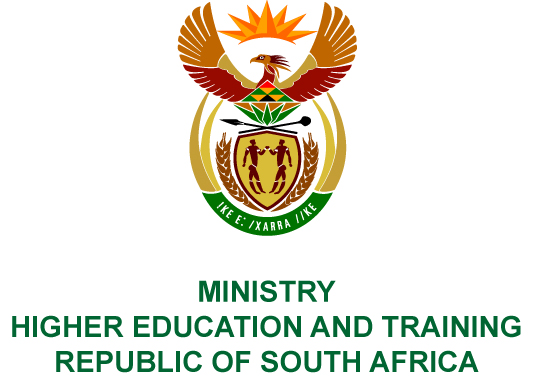 Private Bag X893, Pretoria, 0001, Tel (012) 312 5555, Fax (012) 323 5618Private Bag X9192, Cape Town, 8000, Tel (021) 469 5150, Fax: (021) 465 7956	Memorandum from the Parliamentary OfficeNATIONAL ASSEMBLY FOR WRITTEN REPLYQUESTION 2971DATE OF PUBLICATION OF INTERNAL QUESTION PAPER: 19/10/2018(INTERNAL QUESTION PAPER NO 33 OF 2018)Mr A P van der Westhuizen (DA) to ask the Minister of Higher Education and Training:(1)	What number of learners, excluding those being allocated the National Senior Certificate, Nated qualifications and the National Certificate (Vocational) Level 4, achieved full level 4 qualifications in the (a) 2015-16, (b) 2016-17 and (c) 2017-18 financial years;(2)	what number of learners that achieved full level 4 qualifications were in learnership agreements when they achieved the qualifications in the (a) 2015-16, (b) 2016-17 and (c) 2017-18 financial years;(3)	has she found that the learnership programme has been functioning at the levels and in accordance with the vision of Government since the learnership system was introduced in legislation; if not, what changes can be expected in the near future?NW3285REPLY:- (2)	The table below provides the number of learners who received the full level 4 NATED and National Certificate (Vocational) Level 4 qualifications  as well as the number of learners in learnership agreements when they achieved their qualifications:The Human Sciences Research Council Policy Brief (February 2014) regarding Learnerships and Apprenticeships: Key mechanisms for skills development and capability building in South Africa, demonstrates that learnership and apprenticeship systems lead to employment. They tracked the trajectories of individuals after completing these qualifications, with a hypothesis that it might be difficult for them to access the labour market. It was evident that the majority of apprenticeship and learnership participants, i.e. 70% and 86% respectively, completed their qualifications and experienced a smooth transition directly into stable employment. For example, 90% of those who completed a learnership reported that they were employed in permanent positions. Most were absorbed by the formal sector in large private firms or by the public sector, and just over half were employed at the same workplace as their experiential training. Sector Education and Training AuthorityFinancial Year (Period)Number of full level 4 NATED and NC(V) Level 4 qualificationsNumber of learners that achieved full level 4 qualifications in learnership agreements when they achieved their qualificationsHealth and Welfare Sector Education and Training Authority 2015/163 1713 171Health and Welfare Sector Education and Training Authority 2016/173 3653 365Health and Welfare Sector Education and Training Authority 2017/182 4452 445Public Service Sector Education and Training Authority2015/16None125Public Service Sector Education and Training Authority2016/17150192Public Service Sector Education and Training Authority2017/18163370Food and Beverages Manufacturing Industry Sector Education and Authority 2015/16114114Food and Beverages Manufacturing Industry Sector Education and Authority 2016/17124124Food and Beverages Manufacturing Industry Sector Education and Authority 2017/18192192Fibre Processing and Manufacturing Sector Education and Training Authority2015/1600Fibre Processing and Manufacturing Sector Education and Training Authority2016/171896Fibre Processing and Manufacturing Sector Education and Training Authority2017/1805Services Sector Education and Training Authority2015/167 84531Services Sector Education and Training Authority2016/175 275252Services Sector Education and Training Authority2017/186 6172 043Insurance Sector Education and Training Authority2015/163 4881 377Insurance Sector Education and Training Authority2016/172 4501 286Insurance Sector Education and Training Authority2017/185191 350Sector Education and Training AuthorityFinancial Year (Period)Number of full level 4 NATED and NC(V) Level 4 qualificationsNumber of learners that achieved full level 4 qualifications in learnership agreements when they achieved their qualificationsTransport Education and Training Authority 2015/165937Transport Education and Training Authority 2016/17319252Transport Education and Training Authority 2017/18400400Banking Sector Education and Training Authority 2015/162 56551Banking Sector Education and Training Authority 2016/17481149Banking Sector Education and Training Authority 2017/18911352Energy and Water Sector Education and Training Authority2015/16712712Energy and Water Sector Education and Training Authority2016/17766766Energy and Water Sector Education and Training Authority2017/18125125Financial and Accounting Services Sector Education and Training Authority 2015/161 671322Financial and Accounting Services Sector Education and Training Authority 2016/171 88558Financial and Accounting Services Sector Education and Training Authority 2017/181 10267Media, Advertising, Information and Communication Technologies Sector Education and Training Authority2015/163 1771 593Media, Advertising, Information and Communication Technologies Sector Education and Training Authority2016/171 9841 345Media, Advertising, Information and Communication Technologies Sector Education and Training Authority2017/182 797971Chemical Industries Education and Training Authority 2015/16389288Chemical Industries Education and Training Authority 2016/17439381Chemical Industries Education and Training Authority 2017/18427430Mining Qualifications  Authority  2015/16505505Mining Qualifications  Authority  2016/17636636Mining Qualifications  Authority  2017/18723723Sector Education and Training AuthorityFinancial Year (Period)Number of full level 4 NATED and NC(V) Level 4 qualificationsNumber of learners that achieved full level 4 qualifications in learnership agreements when they achieved their qualificationsEducation, Training and Development Practices Sector Education and Training Authority2015/161 291911Education, Training and Development Practices Sector Education and Training Authority2016/17751301Education, Training and Development Practices Sector Education and Training Authority2017/181 246747Manufacturing Engineering and Related Services Sector Education and Training Authority2015/164 6327 962Manufacturing Engineering and Related Services Sector Education and Training Authority2016/173 8065 136Manufacturing Engineering and Related Services Sector Education and Training Authority2017/182 9267 250Safety and Security Sector Education and Training Authority2015/161 5431 543Safety and Security Sector Education and Training Authority2016/171 1801 180Safety and Security Sector Education and Training Authority2017/181 2311 231Agriculture sector education and training Authority2015/16229229Agriculture sector education and training Authority2016/17359359Agriculture sector education and training Authority2017/18704704Wholesale and Retail Sector Education and Training Authority2015/16952952Wholesale and Retail Sector Education and Training Authority2016/17833833Wholesale and Retail Sector Education and Training Authority2017/18796796Culture, Arts, Tourism, Hospitality and Sports Education and Training Authority2015/163 2761 422Culture, Arts, Tourism, Hospitality and Sports Education and Training Authority2016/173 939755Culture, Arts, Tourism, Hospitality and Sports Education and Training Authority2017/183 379922Construction Education and Training Authority2015/1659281Construction Education and Training Authority2016/1782213Construction Education and Training Authority2017/1899516Local Government Sector Education and Training Authority 2015/161 673854Local Government Sector Education and Training Authority 2016/171 9231 082Local Government Sector Education and Training Authority 2017/18889432